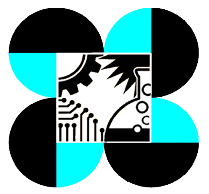 PCIEERD - Institution Development Program (IDP)List of Faculty who will be involved in project along with completed & on-going researches for the last 3-5 yearsNameAgeGenderDegrees Obtained( include BS)Schools where degrees were obtainedList of COMPLETED researchesList of ON-GOING researches12345678910